Bericht Kooperationspartner FiF 2023Fahrt:Thema der Fahrt:Zielgruppe:Kooperierende Einrichtung:Fahrtenleitung:Kurzkonzept zum Durchgang (Zielgruppe, thematische Schwerpunkte/ besondere Bedarfe)Angaben zum Sozialraum der Einrichtung bzw. zur Arbeit mit der Zielgruppe der Fahrt Bekanntmachung des Programms In welchem Kontext haben Sie Familien für FiF angesprochen? Welche Netzwerke o.ä. haben Sie dafür genutzt?Akquise von Familien für die Teilnahme Wie wurden Familien erfolgreich angesprochen? Nach welchen Kriterien wurde die Gruppe zusammengestellt? Bereitstellung von Räumlichkeiten für die Familiengruppentreffen Welche Räume wurden wann genutzt?ErgebnisseSind über die 4 Familiengruppentreffen hinaus weitere Treffen der Familien geplant?Gibt es Verbesserungsvorschläge in Bezug auf das Programm FiF?Ausblick: möchte die Einrichtung auch im nächsten Jahr im Rahmen von FiF mit dem DFV Berlin kooperieren? Welche Zielgruppe(n) wären möglich?Ort, Datum			Unterschrift und Stempel der Einrichtung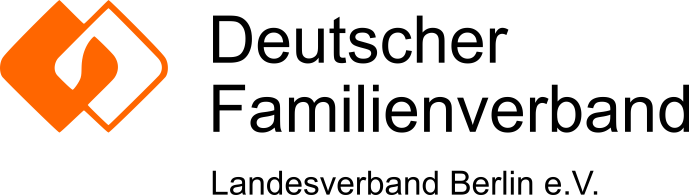 AnzahlBemerkungen/ Gründe für Abbruch etc.Familien mit Interesse an der ProgrammteilnahmeAnmeldungenTatsächlich teilnehmende Familien-davon Erwachsene-davon KinderFamilien, die nicht vollständig am Programm teilgenommen haben